【今日主題】有主站在我旁邊講員︰羅煜寰弟兄經文：提摩太後書4:9-22引言保羅面對人生盡頭，道出他的心境；讓我們從他周圍的同伴以及他對死亡的看法，學習正確價值觀。同伴變遷 (9-13)同工群像 (9-12)提摩太是保羅悉心栽培的門生，大部分時間跟隨保羅四處佈道，帶給保羅極大安慰，保羅稱他是 “我所親愛的”。保羅在第一次獲釋出獄後，將他留在以弗所教會學習事奉（提前1:3），那是保羅傳道生涯中的心血結晶（徒19:10）。如今保羅再度身陷囹圄，寂寞孤單之中呼喚提摩太前往陪伴。底馬早年即跟隨保羅，甚至陪伴保羅第一次入監（西4:14，門24）。但是當逼迫加劇，保羅第二次關押時，他卻選擇落跑。 “貪愛世界” 並不是叛教，而是選擇沉浸在世俗的安逸中，不肯為主吃苦。革勒士是後起之秀，聖經僅此處出現。他被保羅差往加拉太，這是保羅初期宣教的禾場；根據教會傳統，他也是法國教會的創始者。提多是位使命必達的同工，早年即跟隨保羅佈道，曾代表安提阿教會參與耶路撒冷大會（加2:1）、受差前往哥林多教會施行懲戒、留駐革哩底整頓教風，保羅稱他是 “我的同伴”。如今被差往撻馬太（現今克羅埃西亞），正是保羅被捕前的宣教前線（羅15:19），他要接續保羅的宣教志業，讓福音往西推進。馬可就是福音書作者約翰馬可，在跟隨巴拿巴與保羅第一次旅行佈道時中途脫隊，造成後來兩人分道揚鑣（徒15:38）。如今得到保羅賞識，稱他 “於我有益處”，可見巴拿巴對他調教有成，保羅與巴拿巴情誼依舊，不計前嫌，事工優先。推基古的服事多元而紮實，可謂最佳救援投手。他在保羅第三次旅行佈道時加入，運送捐款到耶路撒冷；後來遞送監獄書信給以弗所和歌羅西教會，並且安慰眾弟兄姊妹（弗6:21，西4:7）。當他遞送提多書和提摩太後書時，曾經暫代他們的職務，好讓他們能和保羅會合（多3:12，提後4:9），難怪保羅稱他是 “忠心事奉主” 的弟兄。日用物品 (13)保羅囑咐提摩太，將他所熟悉的外衣帶來，看來羅馬冬天的地牢將會酷寒難耐。私人的書本用以記事著作，皮卷則用以保存重要文件；保羅在面對生死關頭時，仍然掛念著文字傳承，發揚真道。你我榜樣暗中事奉：保羅在他不自由的生命末期，仍然關心各地教會事工與光景，甚至運籌帷幄之中。有誰知道，羅馬的地牢竟然是初代教會的普世宣教中心。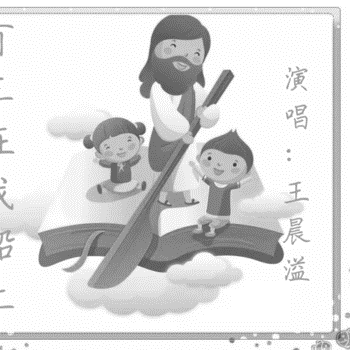 提攜後進：保羅並沒有被環境束縛，他仍然不斷訓練出新的同工，並且按照個人的資質與恩賜，給予服事的機會與磨練，並將自己的事工逐一交棒給他們。擴張境界：保羅在坐牢期間並沒有閒著，他不僅持續閱讀、著書立說，更是不斷地思考宣教版圖的拓展。他的身體活動範圍愈加縮減，人生境界確是愈加擴張。生死豁達 (14-18)仇敵害我 (14-15)亞力山大很可能就是以弗所教會中的意見領袖（提前1:20），曾因帶頭作亂而被保羅逐出教會。現在羅馬政府強力拘捕教會領袖，因此羅織罪名控告保羅，趁機報復。保羅對他的態度是：主必照其所行報應，將審判權交給神（羅2:6，詩62:26），申冤在主。人離棄我 (16)保羅此番入獄為自己辯護時，沒有夠資格的人出面作證，因為這次是政府強力撲殺基督教會，有力人士紛紛走避。保羅對他們的態度是：但願罪不歸與他們（路23:43，徒7:60），定罪的權力在主。主必救我 (17-18)保羅一個窮困潦倒的傳道人，面對著權傾天下的尼祿皇帝，主加添他心力，在一批顯赫權貴的羅馬人面前，放膽講明福音真理，使外邦人都有機會聽聞救恩。神保守他沒有被尼祿的氣焰壓制，保羅更深信神會救他脫離兇惡，在面對各樣死亡威脅時，仍能至死忠貞。我們每次生命的考驗都是見證福音的機會，神會保守我們面對凶險時，持守信心，進入天國。感恩祝福 (19-22)昔日恩人 (19)保羅在人生終點感念曾經大力幫助過他的人，他們是神所賜禮物。同工行蹤 (20-21a)告知提摩太最後陪伴保羅的兩位弟兄下落，呼喚提摩太快來。問安祝福 (21b-22)主的同在是最重要的祝福。結語有主站在我們旁邊，一切的人事物都將被賦予新的意義。本週各項聚會今日	09:30	兒童主日學		09:45	主日聚會	羅煜寰弟兄		09:45	中學生團契		11:00 《擘餅記念主聚會》		11:00 	慕道班、初信造就班	週二 19:30	英文查經班週三	19:30	交通禱告會	劉國華弟兄週四	14:30	姊妹聚會	劉介磐弟兄		15:30	姊妹禱告會	郭月琴姊妹週五	19:00	小社青	查經聚會			愛的團契	撒母耳記下3週六	14:00	大專團契	啟發課程	18:00	社青團契	查經聚會你不要輕忽所得的恩賜……這些事你要殷勤去做，並要在此專心，使眾人看出你的長進來。                                                 提摩太前書4:14~15提摩太前書 2:2https://my.bible.com/bible/46/1TI.2.2提摩太前書 2:1-2https://my.bible.com/bible/46/1TI.2.1-2                                                       啟示錄21:5約翰一書 1:7https://my.bible.com/bible/46/1JN.1.7                                                        羅馬書1:17台北基督徒聚會處      第2616期  2020.01.12教會網站：http://www.taipeiassembly.org年度主題：回想˙回轉˙回復--改變你基督徒的壞習慣		主日上午	主日下午 	下週主日上午	下週主日下午	聚會時間：9時45分	2時10分	9時45分	2時10分	司     會：呂允仁弟兄		陳宗賢弟兄	領     詩：賴大隨弟兄	一月同工會	陳宗賢弟兄	司     琴：	徐漢慧姊妹	主席:羅煜寰	王清清姊妹	講     員：	羅煜寰弟兄		下週講員：劉介磐弟兄	本週題目：有主站在我旁邊	下週主題：尼希米記的啟示	本週經文：提摩太後書4:9-22	下週經文：尼希米記 8:1-13	上午招待：吳瑞碧姊妹 施兆利姊妹	下週招待：王雅麗姊妹 林寶猜姊妹		李詠嫻姊妹北市中正區100南海路39號。電話（02）23710952傳真（02）23113751臺北市中正區100南海路39號。電話（02）23710952傳真（02）231137512020靈修操練研習會《無可言喻的密契》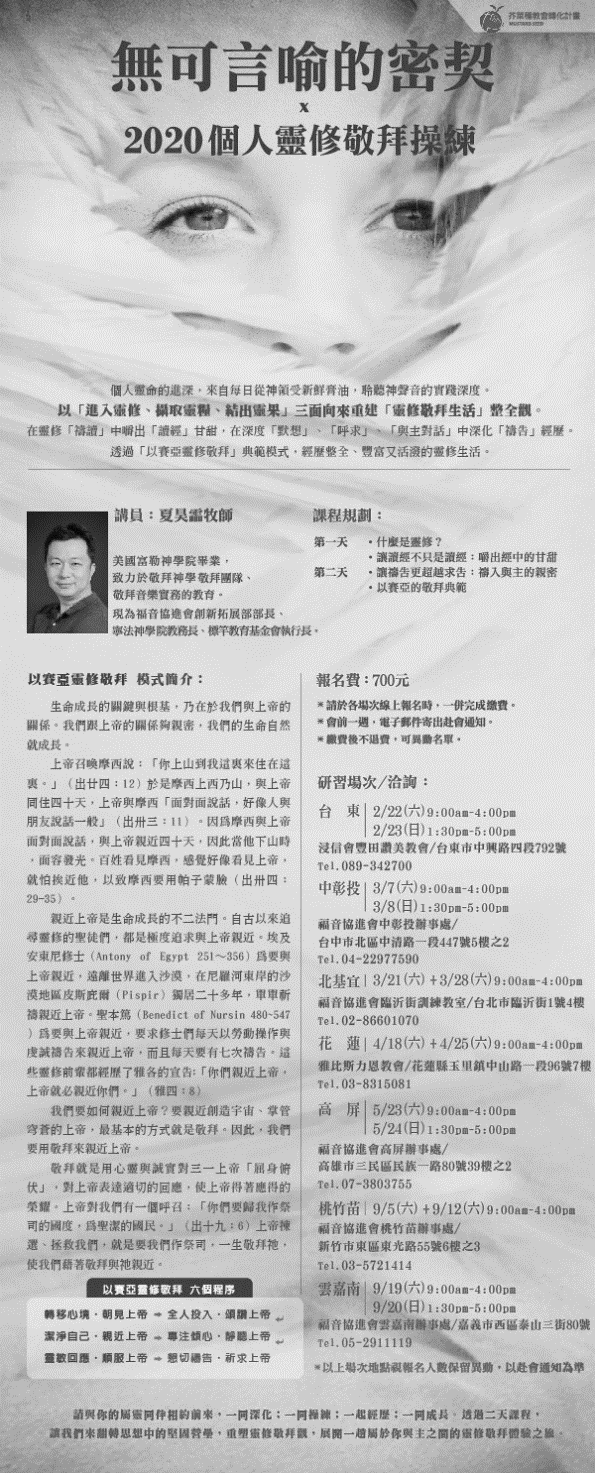 更深進入與神聯合的關係中講員︰夏昊霝弟兄時間︰2/28~29(五~六)，兩全天。地點︰本教會大堂(台北聚會處)課程規劃︰本課程著重實際操練，透過觀念的更新與操練，經歷靈修轉化於生活習慣中，時時與主密契。報名與費用︰每人1000元(含兩天課程、兩天早餐+午餐)填寫報名表後，於辦公室報名繳費(詳情請參閱報名單-在長椅上)《耶和華以勒》專用奉獻信封自2020年起，對以下屬於《基督徒聚會處差傳協會》之宣教士或專任教師者的奉獻，請填寫專用奉獻信封(在長椅上)，教會將代轉，並由《差傳協會》開立個人奉獻收據︰彭書睿、林憶紜夫婦劉介磐弟兄曾嘉逸弟兄基督徒聚會處差傳協會2/28(五)9:00~18:00★ 甚麼是靈修★ 讀經不只是讀經︰
嚼出經文中的甘甜2/29(六)9:00~16:30★ 讓禱告超越求告，
進入與主的親密中★ 以賽亞的敬拜典範